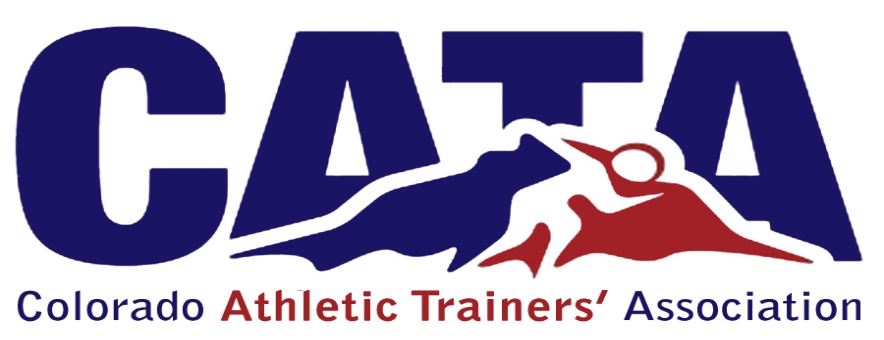 StudentsChair:  as appointedMembers:   as many deemed necessaryThe purpose of the Student Committee is as follows:To bring unity to the students of Athletic Training across the state of ColoradoTo provide Athletic Training Students an opportunity to experience leadership roles with in the Athletic Training ProfessionTo provide a forum to allow Athletic Training students to be proactive in their educational experienceTERMS:1. Chair: 2 years	2. Member: 2 years